 ESPANOLA MINOR HOCKEY ASSOCIATIONPARENT/PLAYER HANDBOOK2019-2020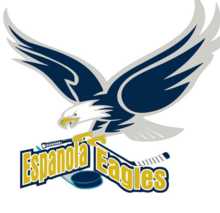 Espanola Minor Hockey AssociationBox 5076Espanola, ONP5E 1C9www.espanolaminorhockey.com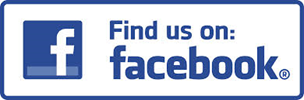 2019-2020 EMHA PRESIDENT’S GREETINGDear Parents and Players of the Espanola Eagles,The Executive of the Espanola Minor Hockey Association is excited to welcome you all to EMHA for the 2019/2020 hockey season. Espanola Minor Hockey’s mandate is:To operate a program of hockey and related activities for players, coaches and league officialsTo provide a hockey experience for players, coaches, managers and league officialsTo promote sportsmanship, fair play, good citizenship, friendly competition, enjoyment and full participation for all team membersAt last year’s banquet we asked that all families complete a satisfaction survey. We reviewed the feedback provided and the Executive has worked tirelessly throughout the summer in an attempt to make changes based on what you said and ensure that Espanola has a team for every player residing in our playing area that wishes to play house league hockey. We hope that you will be satisfied with the results however we believe that there is always room for improvement and we ask that you direct any questions, concerns, comments or suggestions to our Executive so we can continue our efforts.We are very much looking forward to the season and can’t wait to see you all on the ice and at the arena! Krystal Bouwmeester, PresidentEspanola Minor Hockey AssociationWELCOME TO THE ESPANOLA MINOR HOCKEY ASSOCIATIONWe are hoping that everyone is ready to have fun playing hockey and ready to make new friends and memories!The purpose of this handbook is to provide you with some basic information about what your family can expect over the season, and what the Association and your Division will expect of you.Your Team Coach/Manager will schedule a parent meeting at the beginning of the season. At that time, you will be provided with further information about your specific team, and you will be given an opportunity to ask questions.As you review this booklet, remember that you are a member of the Espanola Minor Hockey Association and every member is a Volunteer.  Hockey is a team sport and the Association and the individual teams function best with everyone working together.  We encourage, and require the contribution and participation of all our members.  If you are not sure how to help out, please do not hesitate to ask.The Espanola Minor Hockey Association Executive oversees the club operations.  There are currently a total of 11 members who were elected by the association members at the annual general meeting.  EMHA is proud of the dedication and hard work that our volunteer executive members, coaches, parents and family members provide to our organization.Best wishes for a fun and exciting season!EXECUTIVE MEMBERSAll Executive positions in the Espanola Minor Hockey Association are volunteer elected positions.  The EMHA Board is active 12 months of the year, every year; organizing fundraising activities, registering players, and carrying out the multitude of other details related to the smooth operation of our Association.2019-2020 Executive MembersIf you are interested in being part of the Executive team and or would like more information, please contact any of the existing Executive Members.2019-2020 - COACHING/BENCH STAFFFor a full listing of the coaching and bench staff for the 2019-2020 season, please check the EMHA website.PLAYER/PARENT ETIQUETTETo ensure that everyone has a safe and enjoyable experience, we ask that all players and parents follow these rules;Players should be dressed and ready to go on the ice as per the instruction of their coach before the start of their practice or game.Skates are not to be put on in the lobby.  Please use the assigned dressing rooms.  Dressing rooms are assigned to teams and are posted on the marker board in the hallway.Players are not permitted to wear their team jerseys for practice or for any other reason other than games, or EMHA functions.  Please ensure players have a practice jersey.Please ensure to bring water to each practice and game.Horseplay, bullying, and foul language is strictly prohibited, in the dressing room, on the ice and in the Complex facility.  Only players and bench staff may enter the ice surface.Do not disturb practices or games.  If you need to speak to the coach, do so while they are off the ice.Dressing rooms must be kept clean and orderly.  Trash must be placed in the bins provided.PARENT’S RESPONSIBILITYThe responsibilities of the Association can only be met by parent participation. Since the Association is operated by the parents of the players for all the players, parents are expected to contribute to the overall operation of the Association in the following areas:As a parent, we want to provide challenges and goals for our children.  This can be difficult, not only on a day-today basis, especially when it involves competitive sport.  Not all children learn at the same stage as others and we should always allow the players to control their own dreams and ambitions.Encourage your player to believe in themselves.  Be positive in their accomplishments and supportive during the ups and downs.Keep updated by viewing our website, our Facebook page, reading emails sent by team managers and EMHA executive, as well as the bulletin board in the lobby of the Complex.  We will do our best to communicate with all parents; however, the primary method of communication will be via email.  We will attempt to answer your correspondence within a 24-hour timeframe.Parents shall ensure their player is prepared for each practice or game with the appropriate equipment.Our Association is administered by an Executive who is composed of parent volunteers. In order for the smooth operation of the club and so that a small percentage of parents will not be doing all the work, all parents are expected to serve and volunteer in some area throughout the season.EMHA requires compulsory fundraising to help keep player fees as low as possible.  Funds raised are used to offset the cost of ice rental, equipment purchases, payment of officials, insurance, etc., which are all the Association’s largest expensesEMHA REGISTRATION REFUND POLICY1) All refunds will be subject to a $75.00 administration fee which includes thecosts incurred by EMHA for the NOHA player card.2) NO REFUNDS will be given after October 1st except for in cases where theplayer has sustained an injury preventing them from playing for the remainderof the season or when the player is moving out of Espanola. In the case ofeither of these situations the EMHA treasurer will calculate the refund amountbased on the costs incurred up to the date of the refund being issued.1) Refunds will only be allowed when the player's resignation is the result of:a) a player having registered for a team that is not iced.b) an injury or medical condition that prohibits a player from playing (adoctor's certificate may be required for any refund citing medicalreasons/injury).c) a player moving out of Espanola.d) a first year player of any age not wanting to continue playing hockey prior to their 4th practice.2) All requests for refunds must be submitted in writing to the Association'sSecretary/Registrar. This request must be dated and signed by theparent/guardian who registered the player and contain the reason forrequesting the refund. Any request for refund not covered by items (a), (b), (c)or (d) above must be approved by the Espanola Minor Hockey ExecutiveCommittee. Requests will be reviewed at the next scheduled Executivemeeting.3) Late Registration fees are non-refundable.4) Any player suspended by the EMHA, NOHA, OHF or Hockey Canada is noteligible for a refund.5) Refund requests for registrations paid by deposited cheques will not beissued until verification that the cheque has cleared can be obtained. Otherthan above please allow four (4) weeks from receipt of written request forrefund for processing of refund.6) Receiving a refund from the Association does not necessarily entitle theplayer to a release. Releases will be dealt with as per NOHA’s player release policy.**Our full Registration, Payment and Refund Policy can be viewed on our websiteFINANCIAL AID JUMP StartWe recognize that the sport of hockey is expensive.  If you are in need of financial assistance, please call 1-877-616-6600. Based on your postal code, a Call Centre representative will provide a contact on the closest Canadian Tire Jumpstart Chapter. When calling your local Canadian Tire Jumpstart Chapter representative, be prepared to provide your contact information and the details of the sport or recreational activity your child would like to participate in. You may also be asked to provide financial information in order to prove eligibility for funding. Applicants will be notified by the local Canadian Tire Jumpstart Chapter representative if they are approved or if further information is required.All information received is kept confidential.The total funding that each qualified child can receive in any one submission period (e.g., spring/summer for baseball, fall/winter for hockey) will vary based on Chapter budgets and demand. Grants are provided directly to the non-profit or charitable organization coordinating the sport or recreational activity on behalf of the qualifying child. Since each child's financial needs are unique, Canadian Tire Jumpstart's contribution can be made for equipment, registration or transportation costs.All approvals are the sole discretion of the local Canadian Tire Jumpstart chapter and designated Canadian Tire Jumpstart personnel.  For more information please visit:http://jumpstart.canadiantire.ca/The Human League AssociationThe Human League Association is a non-profit organization based out of Sudbury.  The PLAY Program provides access to extra-curricular activities by providing financial assistance for children of low income situations.  Applications can be made by calling 705-670-8633, you can also find out more information on the website by visiting:https://humanleaguesudbury.com/PLAYER RELEASEA release is required to participate in any NCSHA tryouts.  Requests for releases should be directed to the President of EMHA.EMHA only releases players to the NCSHA who are wishing to play rep level hockey.  If you wish to play for another association you must first obtain a release from EMHA and then send that to NCSHA to obtain a release from them. When requesting a release from EMHA please email: president@espanolaminorhockey.comPlease be sure to include: Players Full Name, Birthdate, Residential Address and the name of team player played previous year. Please allow for 72 hours for the release to be returned to you.PLAYER MOVEMENTIn the spirit of fair play, player movements to higher age divisions will only bemade if moving a player up a division will give the opportunity for a greaternumber of players to play in the EMHA. (i.e. the move up will complete a team orallow the player to play because their division is full.Personal requests will not be entertained unless they facilitate the above policy.Player movement to a lower age division will only be permitted under exceptionalcircumstances with the permission of the league the player will be playing in andthe NOHA.RESPECT IN SPORT PARENTThe principle of Respect in Sport is to promote fair play and respect for all participants within the Association. The expectation is for team officials, parents and players to commit to observe the principles of Fair Play as set by the Canadian Hockey Association and supported by the Northern Ontario Hockey Association, and the Espanola Minor Hockey Association.Starting in 2016, at least one parent or guardian of each player (under the age of 18) who is registered in minor hockey in the OHF will be required to complete the Respect in Sport Parent Program as a condition of participation. The one-hour online course is a proactive, educational program that empowers parents with the tools to ensure the game is enjoyable and respectful for themselves, their children and all other stakeholders in the game.EMHA will require a certificate of completion for Respect in Sport from one parent/guardian of every player registered with EMHA.  For further information please refer to the website at:https://nohaparent.respectgroupinc.comEAGLES APPARELParents will have an opportunity to purchase “Eagles” apparel from supplier KD Designs from Little Current on September 22, 2019.  A number of items will be available to order for purchase including jackets, hoodies, hats, toques etc.  To view the items being sold, please check out the EMHA website under the “Apparel” section.TEAM PHOTOSYour team Manager will provide your player with a time their team is scheduled to have their photos taken.  Please have your player fully dressed for picture day.  We ask that you arrive 30 minutes prior to your scheduled picture time with the completed Order Form (to be provided by your team Manager).  A team photo together with a single picture of your player will be taken.TEAM BUDGETSAdditional costs above registration fees may include tournament fees (each tournament costs between $450-$1000 per team). This amount will be discussed by the team Coach and Manger and is dependent upon the number of tournaments in which the team wishes to participate in.FUNDRAISINGFundraising efforts are a vital part of our organization.  Ice rental costs, as well as other costs, are extremely high, and in order to keep registration fees at a minimum, it is the responsibility of all members to actively participate in fundraising activities.  Some of the fundraising activities already completed or planned for the 2016-2017 season are:KERNEL’S POPCORN FUNDRAISERDate:  Order forms due back to EMHA by: October 11, 2019 at 4:00.TAG DAYDate: Friday November 15, Saturday November 16, Sunday November 17.Location:  Will be scheduled by your Team ManagerPlease check with your Team Manager, EMHA website, as well as our Facebook page for further updates.ESPANOLA EXPRESS 50/50 GAMESDate: September  - a scheduled will be provided by your Team Manager          November  - a schedule will be provided by your Team Manager          January – a schedule will be provided by your Team Manager          March – a schedule will be provided by your Team ManagerLocation:  Espanola Regional Recreation ComplexParents of players will be responsible for selling 50/50 tickets during Espanola Express home games.  Parents will be scheduled into time slots by your Team Manager.RAFFLE Date:.– December 6, 2019 at 4:00 -deadline for raffle tickets to be returned to EMHA.Date:  DRAW, December 13, 2019 –– prize winner to be notified. When you registered your player, you were required to pay a $50 fundraising fee.  That fee goes directly to our annual raffle.  Raffle tickets will be distributed to each player. Check with your Team Manager, the EMHA website and our Facebook page for further updates.HOME GAME 50/50Date:  Team Home Games – will be scheduled by your Team ManagerLocation:  Espanola Regional Recreation CentreParents will be responsible for taking turns selling 50/50 tickets during home games. Proceeds from the draw will go directly back to your team.EMHA FEBRUARY FREEZE JAMBOREEThe “Espanola Minor Hockey Association February Freeze Jamboree” will take place on January 31, February 1 and February 2 for our IP and Novice Division.  Please check with your Team Manager, EMHA website, as well as our Facebook page for updates.  It is expected that all IP, and Novice players will register for our tournament, and that parents will fulfil volunteer duties scheduled by their Team Manager and EMHA.  Please refer to our EMHA Home Tournament Policy on the EMHA website for further details.VOLUNTEERINGEMHA cannot be successful without the help of all of our parent volunteers. It is mandatory that all parents will be required to volunteer for various events throughout the year.  Volunteer positions will be assigned by the Team Manager or by the EMHA Executive.  It is the expectation that all parents will volunteer for their assigned duties, and should they not be able to fill their volunteer commitment, it is up to that individual to find a replacement. COACHING REQUIREMENTSCoaches/Assistant Coaches/Trainers/ManagersCertification requirements are dictated by the NOHA, OHF and Hockey Canada.  If you are interested in learning what requirements are needed to hold any of these positions, please check the NOHA website or contact EMHA Coaches Coordinator Bailey Bouwmeester via email at coaches@espanolaminorhockey.com  or Trainer Coordinator, Shawn Ellin by email at trainer@espanolaminorhockey.com  if you have any questions.**All Bench Staff with the EMHA will require a valid criminal record check with vulnerable sector screening which is to be submitted to the Espanola Minor Hockey Association.EQUIPMENTThe Espanola Minor Hockey Association has obtained sponsors for each of its member teams.  These sponsors donate significant funds which are used to reduce the costs for players and provide uniforms.  Hence, all players must wear EMHA approved uniforms (jerseys and socks) while participating in all games.  No modifications, alterations, logos or additional changes are permitted to EMHA uniforms without the consent of the Executive.Game jerseys and socks will be provided for all players of the Espanola Minor Hockey Association.  All equipment will be distributed through the team Manager from the Equipment Manager.At the end of each hockey season, all equipment must be returned to the team Manager.  Jerseys should be washed prior to returning them to the team Manger.  The team Manager will then in turn return them to the Equipment Manager.Players may only wear EMHA issued jerseys and socks for GAMES only and any other EMHA sanctioned events as requested.  Practice jerseys are the responsibility of the player and must be worn for practices.Costs for replacing uniforms due to loss or damage beyond normal wear and tear are borne by the player.PLAYER EQUIPMENT – WHAT IS REQUIREDYour player will need the hockey equipment listed below:CSA approved helmet and full cage maskMouth guard – no longer mandatory by the NOHA, parents can use their own discretionNeck guardShoulder padsElbow padsHockey glovesHockey pantsAthletic cupShin padsSkatesHockey stickHockey equipment bagHockey socksHockey jersey – for practiceHockey tapeWater bottle Skate guardsPLAYER EQUIPMENT – FINDING THE RIGHT FITThere are many resources online that can show you how to properly fit your player’s hockey equipment.  An example of one of the resources is:http://www.canadiantire.ca/en/sports-rec/hockey.htmlDRESSING ROOM ETIQUETTEPlease ensure to arrive at the rink for practice and games as per your coach’s instructions prior to the scheduled time to have your player dressed and ready to go on the ice. Please ensure that your player gets dressed in the dressing room and not in the general lobby.The dressing room is the place where valuable information is communicated and team bonding is formed.  Coaches may request that parents leave the dressing room prior to the start of the game in order to speak with the players. Parents/siblings, etc. are not permitted to be in the hallway of the dressing rooms unless they have a reason to be there.Always notify your Coach or Manager in a timely manner when your child will not be able to attend a game or practice.  With that being said, your player’s attendance is crucial to the entire team.PARENTS IN DRESSING ROOMSExcept for players at the younger age groups (IP, Novice), we discourage parents from entering dressing rooms unless it is truly necessary.  Naturally, with our youngest age groups, it is necessary for parents to assist the players getting dressed.  We encourage parents to teach their players as young as possible how to get dressed so that the players will learn as early as possible how to get dressed independently.  In circumstances where parents are permitted in the dressing room, coaches are permitted to ask that the parents leave for a time before the start of a game, and for a short time after the game so that coaches may address the players.  As players get older, the coach may in his or her discretion prohibit parents from the dressing room.CO-ED DRESSING ROOM POLICYEMHA believes in accommodating both genders in our great sport.  We further believe in balancing this goal with the safety, privacy, modesty and wishes of ALL our members without compromising the aspects of camaraderie, social integration and bonding inherent in a team sport.  Hockey Canada’s Co-Ed Dressing Room Policy attempts to meet all these goals while providing a safe and respectful environment for our participants:1. Hockey Canada stresses the importance of coaches in ensuring bothmale and female players have equal access to pre and post teamsessions and to all team related activities.2. Hockey Canada recognizes the physical limitations of some facilities and encourages our members to work with local facility management to ensure that appropriate changing facilities are available to both genders.3. Hockey Canada allows co-ed dressing room situations to exist at theInitiation Program, Novice and Atom levels, 5-10 years of age providedparticipants in a co-ed situation either arrive in full equipment or wear at aminimum gym shorts or long underwear as well as a full t-shirt (no tanktops) all of which must be in good condition and without holes/tears.4. At the Pee-Wee (11 years old) level and above the following conditionswill apply in all co-ed team environments:- Females and males will change in separate rooms- Both genders shall congregate in one dressing room fully prepared to  participate in the game/practice not more than15 minutes prior to the scheduled ice time unless otherwise indicated (to be there earlier) by the coaching staff.- The lesser represented gender shall depart the dressing room not more than 15 minutes after the game/practice unless otherwise indicated (to stay longer) by the coaching staff.- The gender in the majority shall not begin changing, helmets, gloves and skates accepted, prior to the departure of the lesser represented gender. - When necessary, due to facility limitations, dressing and showering shall    be done in shifts with the gender in the majority dressing and showering first. Once the room with shower facilities has been fully vacated the lesser represented gender may use the shower facilities.It is the belief of Hockey Canada that these provisions adequately address issuesof team unity/camaraderie and provide for the modesty/privacy of all participants.Note: Hockey Canada Branches that have mediated Human Rights settlementswithin their Province/Territory with respect to specific co-ed dressing roomparameters are exempted from this policy within their jurisdictions and maycontinue to adhere to previously mediated settlements.PRACTICESPractices are important.  They are the best opportunity your player will have to learn to skate and play the game of hockey.  They are not optional.  If you must miss a practice, let the coach, or manager know in advance if possible.If you have problems getting to a practice, talk to other parents.  You may be able to work out an arrangement with another parent.Practices generally included a combination of skating, puck handling, and passing drills designed to teach skating and the basics of hockey.  They may also include scrimmages.Your player will normally have one practice per week. Times will be determined by the coach.BANQUETOur year end banquet and awards presentation will take place on March 29, 2020.  Further details will be provided to you from your Team Manager closer to the date.ANNUAL GENERAL MEETINGDate is to be determined.  Come out and have your say!  The future of EMHA is dependent on our volunteers!  Please check with your Team Manager, the EMHA website, and our Facebook page for updates.The Annual General Meeting is typically held in the spring. Timing and location for the Annual General Meeting are posted on the EMHA website and/or advertised in the local papers. It is your opportunity to recognize the efforts of the Executive over the past season, to choose the Executive for the following season, to vote on any official changes to the EMHA Constitution, and to have input on our association’s direction.Since the Annual General Meeting follows a defined procedure, if you or any ofyour team members want to place an item on the agenda for discussion or vote,please follow these procedures as per our Constitution: any member may propose an amendment by furnishing the same to the Secretary of the Association in writing, at least 2 weeks before the date of the Annual or Special General Meeting.EMHA OFFICIALSInterested in officiating or time keeping? Please contact Mike Campbell via email at mikecampbell1981@hotmail.comEMHA POLICIESThe Espanola Minor Hockey Association has the following polices in place:•	Espanola Minor Hockey Constitution (2016)•	Executive Meeting Policy•	Registration, Payment and Refund Policy•	Tournament Advancement Policy•	Equipment Policy•	Player Movement Policy•	Complaint Policy & Reporting Form•	Home Tournament Policy•	Sponsorship Policy•	Ice Allocation and Cancellation Policy•	Team Staffing Policy•	Travel Reimbursement PolicyAll policies can be viewed at www.espanolaminorhockey.comEMHA members and participants shall at all times adhere to the EMHA and NOHA operational policies and procedures, rules and regulations governing all EMHA and NOHA events and activities, and rules and regulations governing any competitions in which any member of the EMHA participates.•	NOHA Harassment & Abuse Policy•	NOHA Privacy Policy•	NOHA Minor Hockey Players Volunteering•	NOHA Staff Certification and Position Changes•	EMHA Parents Pledge•	EMHA/NOHA Code of Conduct•	Arena Code of Conduct•	Head Contact Rule•	Body Checking RuleAll policies can be viewed at www.noha-hockey.comFREQUENTLY ASKED QUESTIONSWhere do I find my child’s hockey game schedule?Players who are in the IP and Novice divisions; schedules are posted on the ROWE website at:www.leaguelineup.com/welcome.asp?url=werPlayers who are in the Atom, Peewee, Bantam and Midget divisions, schedules are posted on the NEHL website at:www.leaguelineup.com/welcome.asp?url=nehlminorhockey&sid=321762429**You must click on your child’s division in order to find their schedule, as well as their home town.  Please remember that the schedule is always subject to change – check the website often for updates.  Where do I find the standings of my child’s division?League standings can be found on the ROWE website or the NEHL website under “game standings.”Who can register to play hockey in Espanola?Anyone living in Espanola, McKerrow, Nairn Centre, Webbwood and Birch Island can play for the Espanola Minor Hockey Association.How much travel is required?Our Novice and Atom teams play in the ROWE league and travel consists to nearby communities such as Walden, Massey, Coniston, Azilda, and Onaping Falls, etc.Our Peewee, Bantam and Midget teams play in the NEHL league and travel consists to nearby communities such as Capreol, Massey, Azilda, Garson, Chelmsford, Copper Cliff, etc. Where do I sign up to be a coach, assistant coach, trainer or manager? What credentials do I need? Applications can be found on the www.espanolaminorhockey.com website.  More information can also be obtained by contacting EMHA Coaches Coordinator, Bailey Bouwmeester at coaches@espanolaminorhockey.com or EMHA Trainer Coordinator, Shawn Ellin at trainer@espanolaminorhockey.com All bench staff with EMHA requires a criminal reference check with vulnerable sector screening.  We encourage you to visit the following link for more information on qualification requirements by the NOHA for our district.https://www.noha-hockey.com/coach-what-do-i-needDo games or practices get cancelled if the weather is bad?Game cancellations due to weather are a last resort, usually due to extreme weather conditions such as a blizzard or ice storm.  In these instances, check with your Team Manager for more information.What if my player has to be absent from a game, practice or scheduled event?It is the expectation of EMHA that all players will participate fully in all aspects of EMHA, including attending all games, practices and tournaments.  However, illness and family emergencies do occur.  Please notify your Manager or Coach as soon as the parent / player know they are unable to attend any game, practice or team function. From time to time there will be specific events that are mandatory that all team players attend. These events could be but are not limited to: practices, games, skills sessions, power skating, fundraising events or team building sessions.What time commitment is required?There will be one practice ice time assigned to each team once per week. The practice will be set to a specific day, and time for the season.  The regular season usually begins around the end of September and playoffs are usually held in February or March.Games can vary but usually are one, sometimes two games per weekend.  Away games are held in Coniston, Azilda, Massey and Onaping Falls for those in the ROWE division.  They will be at different times.Those players in the NEHL division will travel to Azilda, Garson, Chelmsford, Cooper Cliff, Massey, etc.   Games will also be at different times.Most teams will elect to participate in tournaments.   The number of tournaments entered is totally up to the team (parents) and the coach. The location is also up to the team and the coach as some are close to town and some are far away.  As a rough estimate, most teams will do 2-3 tournaments over the year and may involve weekends out of town.  The tournaments are a great deal of fun and a wonderful way for the teams to compete and enjoy the sport of hockey.Are games played on holidays?There are usually no games on statutory holidays.Will any other fees be required?The fees for EMHA cover the ice time for budgeted practices, league games, jerseys, socks, etc. Any fees for tournaments or other extra ice time are over and above the fees for registration.  As well, any costs for travel, lodging and food for out of town tournaments will be at the player’s expense.  Any other events the team wishes to participate in will not be covered by the registration fees noted above.ARENA LOCATIONS:Need to find out the directions to the arena you are playing at?  Check out:www.arenamaps.com or www.mapquest.caUSEFUL LINKS:ROWE (for IP, and Novice divisions)www.leaguelineup.com/welcome.asp?url=werNEHL (for Atom, Peewee, Bantam and Midget divisions)www.leaguelineup.com/welcome.asp?url=nehlminorhockeyNorthern Ontario Hockey Associationwww.noha-hockey.comOntario Minor Hockey Association www.omha.netHockey Canadawww.hockeycanada.ca POSITIONNAMEEMAILPresidentKrystal Bouwmeesterpresident@espanolaminorhockey.comVice PresidentMelisa Rancourtvice@espanolaminorhockey.comPast PresidentSusan Mullenpast.president@espanolaminorhockey.comTreasurerJeff Sheppardtreasurer@espanolaminorhockey.comSecretary/RegistrarJennifer Lalondesecretary@espanolaminorhockey.comEquipment ManagerGreg Gilbertequipment@espanolaminorhockey.comCoaches Co-ordinatorBailey Bouwmeestercoaches@espanolaminorhockey.comRef AssignerMike Campbellmikecampbell1981@hotmail.comAwards & PublicityKrista Ellinawards.publicity@espanolaminorhockey.comIce SchedulerJoyce Yue-Martinice@espanolaminorhockey.comWays & MeansLaura Boisways.means@espanolaminorhockey.comTournament Co-ordinatorVacanttournament@espanolaminorhockey.comTrainer Co-ordinatorShawn Ellintrainer@espanolaminorhockey.com